Johnstown Planning Board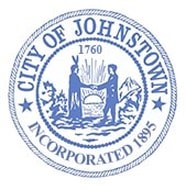 Council Chambers, City HallTuesday, April 5, 2022 @ 4:00 p.m.MINUTESThe proceedings of this meeting were recorded for the benefit of the City Clerk; because the minute are not a verbatim record of the proceedings, the written minutes are not a word-for-word transcript.CALL MEETING TO ORDER – Chris Vose, ChairmanATTENDANCE – Carrie M. Allen, City Clerk	ABESENT – Peter Smith, Betsy Camarra, Jason MylottAPPROVE MINUTESMarch 1, 2022Motion – Terri EasterlySeconded – Chandra CotterAyes: 4Noes: 0Absent: 3 (Smith, Camarra, Mylott)ITEM #1: STEET TOYOTA 310 N. Comrie AvenuePublic Hearing -  add an addition on to the existing buildingOpened 4:02 p.m.No public comment or discussionClosed 4:02 p.m.Negative DeclarationMotion – Mike PoulinSeconded – Terri EasterlyAyes: 4Noes: 0Absent: 3 (Smith, Camarra, Mylott)Site Plan ApprovalMotion – Chandra CotterSeconded – Mike PoulinAyes: 4Noes: 0Absent: 3 (Smith, Camarra, Mylott)MOTION TO ADJOURN @ 4:03 p.m.Motion – Terri Easterly Seconded – Chandra CotterAyes: 4Noes: 0Absent: 3 (Smith, Camarra, Mylott)Respectfully submittedCarrie M. AllenCity ClerkPeter Smith, ChairmanChristopher Vose, City EngineerBetsy CamarraMichael Poulin, City AttorneyJason MylottCode Enforcement Terri G. EasterlyCarrie Allen, City Clerk Chandra CotterScott Jeffers, Liaison